19.12.202020-ИСиП-1дкЛитератураА.П. Чехов «Палата №6»«Пала́та № 6» (современниками название читалось как «Палата номер шестой») — повесть Антона Павловича Чехова. Впервые она была опубликована в 1892 году в журнале «Русская мысль». 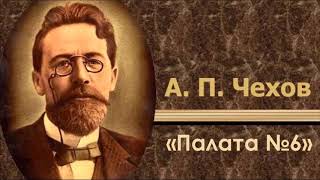 В небольшом больничном флигеле, который имеет «тот особый унылый, окаянный вид, какой у нас бывает только у больничных и тюремных построек», находится палата № 6 для душевнобольных. В палате обитают пять человек, среди которых дурачок Моисейка и бывший судебный пристав Иван Дмитрич Громов. После описания больных автор знакомит нас с доктором Андреем Ефимычем Рагиным. Когда он вступил в должность, больница находилась в ужасном состоянии. Страшная бедность, антисанитария. Рагин отнёсся к этому равнодушно. Он умный и честный человек, но у него нет воли и веры в своё право изменять жизнь к лучшему. Поначалу он работает усердно, однако скоро начинает скучать и понимает, что в таких условиях лечить больных бессмысленно. От таких рассуждений Рагин забрасывает дела и ходит в больницу уже не каждый день. Немного поработав, больше для вида, он идёт домой и читает. Через каждые полчаса выпивает рюмку водки и закусывает солёным огурцом или мочёным яблоком. Потом обедает и пьёт пиво. К вечеру обыкновенно приходит почтмейстер Михаил Аверьяныч. Доктор и почтмейстер ведут бессмысленные разговоры и жалуются на судьбу. Когда гость уходит, Рагин продолжает чтение. Он читает всё подряд, отдавая за книги половину жалованья; больше всего любит философию и историю. Читая, чувствует себя счастливым.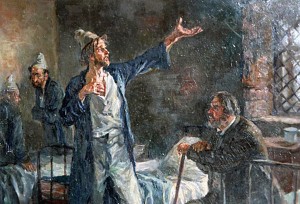 В один из весенних вечеров Рагин невзначай навещает палату № 6. Там он обвиняется Громовым в воровстве и втягивается в продолжительную беседу. Визиты доктора во флигель становятся ежедневными, разговоры с Громовым производят на Андрея Ефимыча глубокое впечатление. Они спорят. Доктор занимает позицию греческих стоиков и проповедует презрение к жизненным страданиям, а Громов мечтает покончить со страданиями, называет философию доктора ленью. По больничному корпусу разносится слух о посещениях доктором палаты № 6. В конце июня это становится известно доктору Хоботову, молодому врачу, очевидно желающему занять место Рагина на посту главного врача. В августе Андрей Ефимыч получает письмо от городского головы с просьбой явиться в управу по очень важному делу. Состоявшийся разговор становится комиссией на освидетельствование его умственных способностей.В тот же день почтмейстер предлагает ему взять отпуск и отправиться в путешествие. Через неделю Рагину предлагают отдохнуть, то есть подать в отставку. Он принимает это равнодушно и едет с Михаилом Аверьянычем в Москву, затем в Петербург и, наконец в Варшаву. По дороге почтмейстер надоедает ему своими разговорами, жадностью, обжорством; он проигрывается в карты и, чтобы отдать долг, занимает 500 рублей у Рагина. После этого они возвращаются домой.Дома ждут финансовые трудности и продолжение разговоров о сумасшествии Андрея Ефимыча. Однажды он не выдерживает и, вспылив, выгоняет из своей квартиры Хоботова и почтмейстера. Ему становится стыдно и досадно за своё поведение, утром доктор идет извиняться к почтмейстеру. Михаил Аверьяныч предлагает ему лечь в больницу. В тот же вечер к нему приходит Хоботов и просит совета. Два доктора заходят в палату № 6 якобы на консилиум, Хоботов выходит за стетоскопом и не возвращается. Через полчаса входит Никита с охапкой одежды. Рагин всё понимает. Сначала он пытается выйти из палаты, но Никита не пускает. Рагин и Громов устраивают бунт, Никита бьёт Андрея Ефимыча в лицо. Доктор осознаёт, что из палаты ему никогда не выйти. Это ввергает его в состояние безразличия, и на другой день он умирает от апоплексического удара. На похоронах присутствуют только Михаил Аверьяныч и Дарьюшка.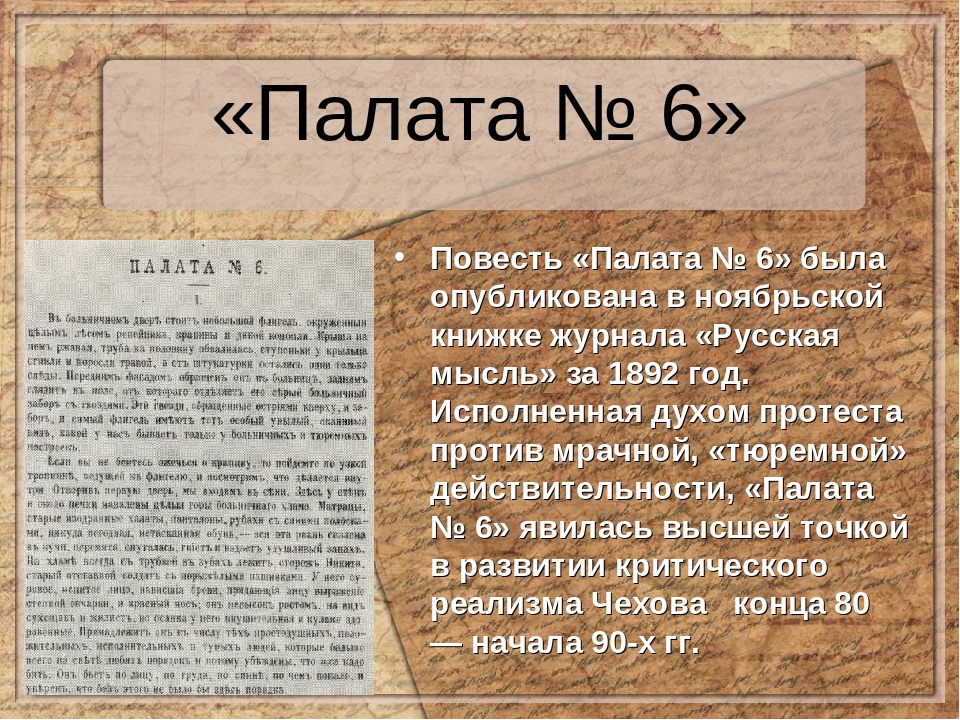 КритикаКак справедливо указывал П. П. Перцов, «Палата № 6» — «самое счастливое произведение Чехова по тем похвалам, которые оно доставило своему автору».В статье «Незыблемые основы» В. Голосов утверждал: «Ни в одном из прежних произведений автор не поднимался ещё на такую высоту художественной красоты и серьёзной, глубокой и ясной мысли, как в рассказе „Палата № 6“. Простота, изящество и сила речи, яркость и живость красок, соблюдение строгой причинности событий, глубокий реализм психологии героев и соразмерность, гармония конструкции частей, выдержанность внутренней перспективы, или, как сказал бы Белинский, внутреннее единство произведения, выдвигают его не только из массы написанного автором, но и из всех лучших произведений русской текущей беллетристики».Контрольный тест1.Объективный писатель – она) равнодушенб) переживает с героемв) осуждает героя2. «Средний человек» Чехова – она) интеллигентб) провинциальный интеллигентв) ремесленник3. Конфликт героя –а) с окружающими людьмиб) с неразрешимой проблемойв) с властью4. «Палата №6» спор героев –а) о служении государству, делуб) о любвив) о способности человека отречься от личных ощущений во имя истины5. С кем Рагин ведет спор –а) со смотрителем Никитойб) с больным Громовымв) с врачом Хоботовым6. Кто из героев придерживается «удобной философии» : « и делать нечего, и совесть чиста, и мудрецом себя чувствуешь…»а) Рагинб) Громов7. На какого философа ссылается Рагин –а) Ницшеб) Марк Аврелийв) Гегель8. Символ «Палаты № 6» -а) тюрьмаб) Россияв) палата для душевнобольных9. Где учился Громов –а) в мастерскойб) в духовной академиив) в университете10. Что не хватало Рагину, чтобы устроить «умную и честную» жизнь –а) денегб) властив) характера и верыПреподаватель    Э.З. Торхашева